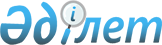 Жарма аудандық мәслихатының 2021 жылғы 24 желтоқсандағы № 11/186-VІI "2022-2024 жылдарға арналған Жарма ауданының бюджеті туралы" шешіміне өзгерістер енгізу туралыАбай облысы Жарма аудандық мәслихатының 2022 жылғы 21 қарашадағы № 22/329-VII шешімі
      Жарма аудандық мәслихаты ШЕШТІ:
      1. Жарма аудандық мәслихатының "2022-2024 жылдарға арналған Жарма ауданының бюджеті туралы" 2021 жылғы 24 желтоқсандағы № 11/186-VІI шешіміне (Нормативтік құқықтық актілерді мемлекеттік тіркеу тізілімінде №26096 болып тіркелген) келесі өзгерістер енгізілсін:
      1 тармақ жаңа редакцияда жазылсын:
      "1. 2022-2024 жылдарға арналған аудандық бюджет 1, 2, 3 және 4 қосымшаларға сәйкес, соның ішінде 2022 жылға келесі көлемдерде бекітілсін:
      1) кірістер – 7 320 426,8 мың теңге, соның ішінде: 
      салықтық түсімдер – 5 433 546,0 мың теңге;
      салықтық емес түсімдер – 21 473,0 мың теңге; 
      негізгі капиталды сатудан түсетін түсімдер – 527195,6 мың теңге;
      трансферттер түсімі – 1 338 213,2 мың теңге;
      2) шығындар – 7 409 505,3 мың теңге;
      3) таза бюджеттік кредиттеу – 32547,5 мың теңге, соның ішінде:
      бюджеттік кредиттер – 66898,5 мың теңге;
      бюджеттік кредиттерді өтеу – 34351,0 мың теңге;
      4) қаржы активтерімен жасалатын операциялар бойынша сальдо – 0,0 теңге, соның ішінде:
      қаржы активтерін сатып алу – 0,0 теңге;
      мемлекеттің қаржы активтерін сатудан түсетін түсімдер – 0,0 теңге;
      5) бюджет тапшылығы (профициті) – - 121626,0 мың теңге;
      6) бюджет тапшылығын қаржыландыру (профицитін пайдалану) – 121625,0 мың теңге, соның ішінде:
      қарыздар түсімі – 55134,0 мың теңге;
      қарыздарды өтеу – 34351,0 мың теңге;
      бюджет қаражатының пайдаланылатын қалдықтары – 100842,0 мың теңге.";
      көрсетілген шешімнің 1 қосымшасы осы шешімнің қосымшасына сәйкес жаңа редакцияда жазылсын.
      2. Осы шешім 2022 жылғы 1 қаңтардан бастап қолданысқа енгізіледі. Жарма ауданының 2022 жылға арналған аудандық бюджеті
					© 2012. Қазақстан Республикасы Әділет министрлігінің «Қазақстан Республикасының Заңнама және құқықтық ақпарат институты» ШЖҚ РМК
				
      Жарма аудандық мәслихатының хатшысы 

М. Оспанбаев
Жарма 
ауданының маслихатының
2022 жылғы 21 қарашадағы
№22/329-VII шешіміне 1 қосымшаЖарма 
ауданының маслихатының
2022 жылғы 24 желтоқсандағы
№11/186-VII шешіміне 1 қосымша
Санаты
Санаты
Санаты
Санаты
Санаты
Сомасы, мың теңге
Сыныбы
Сыныбы
Сыныбы
Сыныбы
Сомасы, мың теңге
Кiші сыныбы
Кiші сыныбы
Кiші сыныбы
Сомасы, мың теңге
Ерекшелiгi
Ерекшелiгi
Сомасы, мың теңге
Атауы
Сомасы, мың теңге
І. Кірістер
7320426,8
1
Салықтық түсімдер
5433546,0
01
Табыс салығы
2333291,0
1
Корпоративтік табыс салығы
57407,0
11
Ірі кәсіпкерлік субъектілерінен және мұнай секторы ұйымдарынан түсетін түсімдерді қоспағанда, заңды тұлғалардан алынатын корпоративтік табыс салығы
57407,0
2
Жеке табыс салығы
2275884,0
01
Төлем көзінен салық салынатын табыстардан ұсталатын жеке табыс салығы
2274477,0
05
Төлем көзінен салық салынбайтын шетелдік азаматтар табыстарынан ұсталатын жеке табыс салығы
1407,0
03
Әлеуметтiк салық
1774901,0
1
Әлеуметтік салық
1774901,0
01
Әлеуметтік салық 
1774901,0
04
Меншiкке салынатын салықтар
1236000,0
1
Мүлiкке салынатын салықтар
1236000,0
01
Заңды тұлғалардың және жеке кәсіпкерлердің мүлкіне салынатын салық
1236000,0
05
Тауарларға, жұмыстарға және қызметтерге салынатын iшкi салықтар 
82643,0
2
Акциздер
10209,0
84
Қазақстан Республикасының аумағында өндірілген бензин (авиациялықты қоспағанда) және дизель отыны 
10209,0
3
Табиғи және басқа ресурстарды пайдаланғаны үшiн түсетiн түсiмдер
61893,0
15
Аудандық маңызы бар қала, ауыл, кент аумағындағы жер учаскелерін қоспағанда, жер учаскелерін пайдаланғаны үшін төлемақы
61893,0
4
Кәсiпкерлiк және кәсiби қызметтi жүргiзгенi үшiн алынатын алымдар
10541,0
02
Жекелеген қызмет түрлерiмен айналысу құқығы үшiн алынатын лицензиялық алым 
1327,0
29
Жергілікті бюджетке төленетін тіркелгені үшін алым 
1129,0
34
Қызметтің жекелеген түрлерiмен айналысуға лицензияларды пайдаланғаны үшін төлемақы
8085,0
08
Заңдық маңызы бар әрекеттерді жасағаны және (немесе) оған уәкілеттігі бар мемлекеттік органдар немесе лауазымды адамдар құжаттар бергені үшін алынатын міндетті төлемдер
6711,0
1
Мемлекеттік баж
6711,0
26
Жергілікті бюджетке төленетін мемлекеттік баж
6711,0
2
Салықтық емес түсiмдер
21473,0
01
Мемлекеттік меншіктен түсетін кірістер
7914,0
1
Мемлекеттік кәсіпорындардың таза кірісі бөлігінің түсімдері
0,0
02
Коммуналдық мемлекеттік кәсіпорындардың таза кірісінің бір бөлігінің түсімдері
0,0
5
Мемлекет меншігіндегі мүлікті жалға беруден түсетін кірістер
7848,0
08
Аудандық маңызы бар қала, ауыл, кент, ауылдық округ әкімдерінің басқаруындағы, ауданның (облыстық маңызы бар қаланың) коммуналдық меншігінің мүлкін жалға беруден түсетін кірістерді қоспағанда, ауданның (облыстық маңызы бар қаланың) коммуналдық меншігінің мүлкін жалға беруден түсетін кірістер
139,0
09
Аудандық маңызы бар қала, ауыл, кент, ауылдық округ әкімдерінің басқаруындағы мемлекеттік мүлікті жалға беруден түсетін кірістерді қоспағанда ауданның (облыстық маңызы бар қаланың) коммуналдық меншігіндегі тұрғын үй қорынан үйлердi жалға беруден түсетін кірістер
7709,0
7
Мемлекеттік бюджеттен берілген кредиттер бойынша сыйақылар
66,0
13
Жеке тұлғаларға жергілікті бюджеттен берілген бюджеттік кредиттер бойынша сыйақылар 
66,0
04
Мемлекеттік бюджеттен қаржыландырылатын, сондай-ақ Қазақстан Республикасы Ұлттық Банкінің бюджетінен (шығыстар сметасынан) қамтылатын және қаржыландырылатын мемлекеттік мекемелер салатын айыппұлдар, өсімпұлдар, санкциялар, өндіріп алулар
0,0
1
Мұнай секторы ұйымдарынан және Жәбірленушілерге өтемақы қорына түсетін түсімдерді қоспағанда, мемлекеттік бюджеттен қаржыландырылатын, сондай-ақ Қазақстан Республикасы Ұлттық Банкінің бюджетінен (шығыстар сметасынан) қамтылатын және қаржыландырылатын мемлекеттік мекемелер салатын айыппұлдар, өсімпұлдар, санкциялар, өндіріп алулар
0,0
18
Мамандандырылған ұйымдарға, жеке тұлғаларға бюджеттік кредиттер (қарыздар) бойынша жергілікті бюджеттен берілген айыппұлдар, өсімпұлдар, санкциялар, өндіріп алулар 
0,0
06
Басқа да салықтық емес түсiмдер
13559,0
1
Басқа да салықтық емес түсiмдер
13559,0
05
Жергілікті бюджеттен қаржыландырылатын мемлекеттік мекемелердің дебиторлық, депоненттік берешегінің түсімі
0,0
07
Бұрын жергілікті бюджеттен алынған, пайдаланылмаған қаражаттардың қайтарылуы 
0,0
09
Жергіліктік бюджетке түсетін салықтық емес басқа да түсімдер
13559,0
3
Негізгі капиталды сатудан түсетін түсімдер
527194,6
01
Мемлекеттік мекемелерге бекітілген мемлекеттік мүлікті сату
215757,0
1
Мемлекеттік мекемелерге бекітілген мемлекеттік мүлікті сату
215757,0
02
Жергілікті бюджеттен қаржыландырылатын мемлекеттік мекемелерге бекітілген мүлікті сатудан түсетін түсімдер
215757,0
03
Жердi және материалдық емес активтердi сату
311437,6
1
Жерді сату
309862,6
01
Ауыл шаруашылығы мақсатындағы немесе аудандық маңызы бар қала, ауыл, кент аумағындағы жер учаскелерін сатудан түсетін түсімдерді қоспағанда, жер учаскелерін сатудан түсетін түсімдер
309862,6
2
Материалдық емес активтерді сату 
1575,0
02
Аудандық маңызы бар қала, ауыл, кент аумағындағы жер учаскелерін қоспағанда, жер учаскелерін жалға беру құқығын сатқаны үшін төлемақы
1575,0
4
Трансферттер түсімі
1338213,2
01
Төмен тұрған мемлекеттiк басқару органдарынан трансферттер 
4545,6
3
Аудандық маңызы бар қалалардың, ауылдардың, кенттердің, ауылдық округтардың бюджеттерінен трансферттер
4545,6
02
Нысаналы пайдаланылмаған (толық пайдаланылмаған) трансферттерді қайтару
4461,6
07
Қазақстан Республикасының Ұлттық қорынан берілетін нысаналы трансферт есебінен республикалық бюджеттен бөлінген пайдаланылмаған (түгел пайдаланылмаған) нысаналы трансферттердің сомасын қайтару
84,0
08
Аудандық маңызы бар қалалардың, ауылдардың, кенттердің, ауылдық округтердің бюджеттерінен аудандық (облыстық маңызы бар қала) бюджеттің ысырабын өтеуге арналған трансферттер түсімдері
0,0
02
Мемлекеттiк басқарудың жоғары тұрған органдарынан түсетiн трансферттер
1333667,6
2
Облыстық бюджеттен түсетiн трансферттер
1333667,6
01
Ағымдағы нысаналы трансферттер
1249920,6
02
Нысаналы даму трансферттері
83747,0
08
Республикалық бюджеттен білім беру субвенциялары
0,0
Функционалдық топ
Функционалдық топ
Функционалдық топ
Функционалдық топ
Функционалдық топ
Сомасы, мың теңге
Функционалдық кіші топ
Функционалдық кіші топ
Функционалдық кіші топ
Функционалдық кіші топ
Сомасы, мың теңге
Бюджеттік бағдарламаның әкімшісі
Бюджеттік бағдарламаның әкімшісі
Бюджеттік бағдарламаның әкімшісі
Сомасы, мың теңге
Бағдарлама
Бағдарлама
Сомасы, мың теңге
Атауы
Сомасы, мың теңге
ІІ. Шығындар
7409505,3
01
Жалпы сипаттағы мемлекеттік қызметтер 
1506993,3
1
Мемлекеттік басқарудың жалпы функцияларын орындайтын өкілді, атқарушы және басқа органдар
404949,6
112
Аудан (облыстық маңызы бар қала) мәслихатының аппараты
43252,4
001
Аудан (облыстық маңызы бар қала) мәслихатының қызметін қамтамасыз ету жөніндегі қызметтер
42320,4
003
Мемлекеттік органның күрделі шығыстары
932,0
122
Аудан (облыстық маңызы бар қала) әкімінің аппараты
361697,2
001
Аудан (облыстық маңызы бар қала) әкімінің қызметін қамтамасыз ету жөніндегі қызметтер
232026,5
003
Мемлекеттік органның күрделі шығыстары
10658,0
113
Төменгі тұрған бюджеттерге берілетін нысаналы ағымдағы трансферттер
119012,7
2
Қаржылық қызмет
38483,9
452
Ауданның (облыстық маңызы бар қаланың) қаржы бөлімі
38483,9
001
Ауданның (облыстық маңызы бар қаланың) бюджетін орындау және коммуналдық меншігін басқару саласындағы мемлекеттік саясатты іске асыру жөніндегі қызметтер
33742,9
003
Салық салу мақсатында мүлікті бағалауды жүргізу
2202,0
010
Жекешелендіру, коммуналдық меншікті басқару, жекешелендіруден кейінгі қызмет және осыған байланысты дауларды реттеу
300,0
018
Мемлекеттік органның күрделі шығыстары
2239,0
5
Жоспарлау және статистикалық қызмет
38741,4
453
Ауданның (облыстық маңызы бар қаланың) экономика және бюджеттік жоспарлау бөлімі
38741,4
001
Экономикалық саясатты, мемлекеттік жоспарлау жүйесін қалыптастыру және дамыту саласындағы мемлекеттік саясатты іске асыру жөніндегі қызметтер
38153,4
004
Мемлекеттік органның күрделі шығыстары
588,0
9
Жалпы сипаттағы өзге де мемлекеттiк қызметтер
1024818,4
454
Ауданның (облыстық маңызы бар қаланың) кәсіпкерлік және ауыл шаруашылығы бөлімі
45486,5
001
Жергілікті деңгейде кәсіпкерлікті және ауыл шаруашылығын дамыту саласындағы мемлекеттік саясатты іске асыру жөніндегі қызметтер
45486,5
007
Мемлекеттік органның күрделі шығыстары
0,0
113
Төменгі тұрған бюджеттерге берілетін нысаналы ағымдағы трансферттер
0,0
458
Ауданның (облыстық маңызы бар қаланың) тұрғын үй-коммуналдық шаруашылығы, жолаушылар көлігі және автомобиль жолдары бөлімі
979331,9
001
Жергілікті деңгейде тұрғын үй-коммуналдық шаруашылығы, жолаушылар көлігі және автомобиль жолдары саласындағы мемлекеттік саясатты іске асыру жөніндегі қызметтер
99353,9
013
Мемлекеттік органның күрделі шығыстары
218748,0
113
Төменгі тұрған бюджеттерге берілетін нысаналы ағымдағы трансферттер
661230,0
02
Қорғаныс
41696,0
1
Әскери мұқтаждар
20675,0
122
Аудан (облыстық маңызы бар қала) әкімінің аппараты
20675,0
005
Жалпыға бірдей әскери міндетті атқару шеңберіндегі іс-шаралар
20675,0
2
Төтенше жағдайлар жөніндегі жұмыстарды ұйымдастыру
21021,0
122
Аудан (облыстық маңызы бар қала) әкімінің аппараты
21021,0
006
Аудан (облыстық маңызы бар қала) ауқымындағы төтенше жағдайлардың алдын алу және оларды жою
4912,0
007
Аудандық (қалалық) ауқымдағы дала өрттерінің, сондай-ақ мемлекеттік өртке қарсы қызмет органдары құрылмаған елдi мекендерде өрттердің алдын алу және оларды сөндіру жөніндегі іс-шаралар
16109,0
03
Қоғамдық тәртіп, қауіпсіздік, құқықтық, сот, қылмыстық-атқару қызметі
1119,0
9
Қоғамдық тәртіп және қауіпсіздік саласындағы басқа да қызметтер
1119,0
458
Ауданның (облыстық маңызы бар қаланың) тұрғын үй-коммуналдық шаруашылығы, жолаушылар көлігі және автомобиль жолдары бөлімі
1119,0
021
Елдi мекендерде жол қозғалысы қауiпсiздiгін қамтамасыз ету
1119,0
06
Әлеуметтік көмек және әлеуметтік қамсыздандыру
1070135,8
1
Әлеуметтiк қамсыздандыру
202066,5
451
Ауданның (облыстық маңызы бар қаланың) жұмыспен қамту және әлеуметтік бағдарламалар бөлімі
202066,5
005
Мемлекеттік атаулы әлеуметтік көмек 
202066,5
2
Әлеуметтік көмек
809218,0
451
Ауданның (облыстық маңызы бар қаланың) жұмыспен қамту және әлеуметтік бағдарламалар бөлімі
809218,0
002
Жұмыспен қамту бағдарламасы
230919,0
004
Ауылдық жерлерде тұратын денсаулық сақтау, білім беру, әлеуметтік қамтамасыз ету, мәдениет, спорт және ветеринар мамандарына отын сатып алуға Қазақстан Республикасының заңнамасына сәйкес әлеуметтік көмек көрсету
64287,0
006
Тұрғын үйге көмек көрсету
6000,0
007
Жергілікті өкілетті органдардың шешімі бойынша мұқтаж азаматтардың жекелеген топтарына әлеуметтік көмек
65523,0
010
Үйден тәрбиеленіп оқытылатын мүгедек балаларды материалдық қамтамасыз ету
4962,0
014
Мұқтаж азаматтарға үйде әлеуметтiк көмек көрсету
262004,0
017
Оңалтудың жеке бағдарламасына сәйкес мұқтаж мүгедектерді протездік-ортопедиялық көмек, сурдотехникалық құралдар, тифлотехникалық құралдар, санаторий-курорттық емделу, міндетті гигиеналық құралдармен қамтамасыз ету, арнаулы жүріп-тұру құралдары, қозғалуға қиындығы бар бірінші топтағы мүгедектерге жеке көмекшінің және есту бойынша мүгедектерге қолмен көрсететін тіл маманының қызметтері мен қамтамасыз ету
104857,0
023
Жұмыспен қамту орталықтарының қызметін қамтамасыз ету
70666,0
9
Әлеуметтік көмек және әлеуметтік қамтамасыз ету салаларындағы өзге де қызметтер
58851,3
451
Ауданның (облыстық маңызы бар қаланың) жұмыспен қамту және әлеуметтік бағдарламалар бөлімі
58851,3
001
Жергілікті деңгейде халық үшін әлеуметтік бағдарламаларды жұмыспен қамтуды қамтамасыз етуді іске асыру саласындағы мемлекеттік саясатты іске асыру жөніндегі қызметтер 
50045,3
011
Жәрдемақыларды және басқа да әлеуметтік төлемдерді есептеу, төлеу мен жеткізу бойынша қызметтерге ақы төлеу
7567,0
021
Мемлекеттік органның күрделі шығыстары
0,0
067
Ведомстволық бағыныстағы мемлекеттік мекемелер мен ұйымдардың күрделі шығыстары
1239,0
07
Тұрғын үй-коммуналдық шаруашылық
449079,7
1
Тұрғын үй шаруашылығы
378326,0
458
Ауданның (облыстық маңызы бар қаланың) тұрғын үй-коммуналдық шаруашылығы, жолаушылар көлігі және автомобиль жолдары бөлімі
378326,0
002
Мемлекеттiк қажеттiлiктер үшiн жер учаскелерiн алып қою, соның iшiнде сатып алу жолымен алып қою және осыған байланысты жылжымайтын мүлiктi иелiктен айыру
25906,0
004
Азаматтардың жекелеген санаттарын тұрғын үймен қамтамасыз ету
352420,0
463
Ауданның (облыстық маңызы бар қаланың) жер қатынастары бөлімі
0,0
016
Мемлекет мұқтажы үшін жер учаскелерін алу
0,0
466
Ауданның (облыстық маңызы бар қаланың) сәулет, қала құрылысы және құрылыс бөлімі
0,0
003
Коммуналдық тұрғын үй қорының тұрғын үйін жобалау және (немесе) салу, реконструкциялау
0,0
2
Коммуналдық шаруашылық
65254,7
458
Ауданның (облыстық маңызы бар қаланың) тұрғын үй-коммуналдық шаруашылығы, жолаушылар көлігі және автомобиль жолдары бөлімі
13243,4
012
Сумен жабдықтау және су бұру жүйесінің жұмыс істеуі
13243,4
029
Сумен жабдықтау және су бұру жүйелерін дамыту
0,0
466
Ауданның (облыстық маңызы бар қаланың) сәулет, қала құрылысы және құрылыс бөлімі
52011,3
005
Коммуналдық шаруашылығын дамыту
10833,3
006
Сумен жабдықтау және су бұру жүйесін дамыту
0,0
058
Елді мекендердегі сумен жабдықтау және су бұру жүйелерін дамыту
41178,0
3
Елді-мекендерді көркейту
5499,0
458
Ауданның (облыстық маңызы бар қаланың) тұрғын-үй коммуналдық шаруашылығы, жолаушылар көлігі және автомобиль жолдары бөлімі
5499,0
015
Елдi мекендердегі көшелердi жарықтандыру
0,0
016
Елдi мекендердiң санитариясын қамтамасыз ету
5405,0
017
Жерлеу орындарын ұстау және туыстары жоқ адамдарды жерлеу
94,0
018
Елдi мекендердi абаттандыру және көгалдандыру
0,0
08
Мәдениет, спорт, туризм және ақпараттық кеңістiк
567992,1
1
Мәдениет саласындағы қызмет
347221,5
457
Ауданның (облыстық маңызы бар қаланың) мәдениет, тілдерді дамыту, дене шынықтыру және спорт бөлімі
347221,5
003
Мәдени-демалыс жұмысын қолдау
347221,5
2
Спорт
15895,0
457
Ауданның (облыстық маңызы бар қаланың) мәдениет, тілдерді дамыту, дене шынықтыру және спорт бөлімі
15895,0
008
Ұлттық және бұқаралық спорт түрлерін дамыту
1807,0
009
Аудандық (облыстық маңызы бар қаланың) деңгейде спорттық жарыстар өткiзу
4803,0
010
Әр түрлi спорт түрлерi бойынша аудан (облыстық маңызы бар қала) құрама командаларының мүшелерiн дайындау және олардың облыстық спорт жарыстарына қатысуы
9285,0
466
Ауданның (облыстық маңызы бар қаланың) сәулет, қала құрылысы және құрылыс бөлімі
0,0
011
Мәдениет объектілерін дамыту
0,0
008
Cпорт объектілерін дамыту
0,0
3
Ақпараттық кеңiстiк
90277,0
456
Ауданның (облыстық маңызы бар қаланың) ішкі саясат бөлімі
16043,0
002
Мемлекеттік ақпараттық саясат жүргізу жөніндегі қызметтер
16043,0
457
Ауданның (облыстық маңызы бар қаланың) мәдениет, тілдерді дамыту, дене шынықтыру және спорт бөлімі
74234,0
006
Аудандық (қалалық) кiтапханалардың жұмыс iстеуi
72484,0
007
Мемлекеттiк тiлдi және Қазақстан халқының басқа да тiлдерін дамыту
1750,0
9
Мәдениет, спорт, туризм және ақпараттық кеңiстiктi ұйымдастыру жөнiндегi өзге де қызметтер
114598,6
456
Ауданның (облыстық маңызы бар қаланың) ішкі саясат бөлімі
69476,6
001
Жергілікті деңгейде ақпарат, мемлекеттілікті нығайту және азаматтардың әлеуметтік сенімділігін қалыптастыру саласында мемлекеттік саясатты іске асыру жөніндегі қызметтер
25114,2
003
Жастар саясаты саласында іс-шараларды іске асыру
44362,4
006
Мемлекеттік органның күрделі шығыстары
0,0
032
Ведомстволық бағыныстағы мемлекеттік мекемелер мен ұйымдардың күрделі шығыстары
0,0
457
Ауданның (облыстық маңызы бар қаланың) мәдениет, тілдерді дамыту, дене шынықтыру және спорт бөлімі
45122,0
001
Жергілікті деңгейде мәдениет, тілдерді дамыту, дене шынықтыру және спорт саласында мемлекеттік саясатты іске асыру жөніндегі қызметтер
36679,0
014
Мемлекеттік органның күрделі шығыстары
240,0
032
Ведомстволық бағыныстағы мемлекеттік мекемелер мен ұйымдардың күрделі шығыстары
8203,0
10
Ауыл, су, орман, балық шаруашылығы, ерекше қорғалатын табиғи аумақтар, қоршаған ортаны және жануарлар дүниесін қорғау, жер қатынастары 
39989,0
6
Жер қатынастары
28460,0
463
Ауданның (облыстық маңызы бар қаланың) жер қатынасы бөлімі
28460,0
001
Аудан (облыстық маңызы бар қала) аумағында жер қатынастарын реттеу саласындағы мемлекеттік саясатты іске асыру жөніндегі қызметтер
28460,0
006
Аудандардың, облыстық маңызы бар, аудандық маңызы бар қалалардың, кенттердiң, ауылдардың, ауылдық округтердiң шекарасын белгiлеу кезiнде жүргiзiлетiн жерге орналастыру
0,0
007
Мемлекеттік органның күрделі шығыстары
0,0
9
Ауыл, су, орман, балық шаруашылығы, қоршаған ортаны қорғау және жер қатынастары саласындағы басқа да қызметтер
11529,0
453
Ауданның (облыстық маңызы бар қаланың) экономика және бюджеттік жоспарлау бөлімі
11529,0
099
Мамандарға әлеуметтік қолдау көрсету жөніндегі шараларды іске асыру
11529,0
11
Өнеркәсіп, сәулет, қала құрылысы және құрылыс қызметі
30087,6
2
Сәулет, қала құрылысы және құрылыс қызметі
30087,6
466
Ауданның (облыстық маңызы бар қаланың) сәулет, қала құрылысы және құрылыс бөлімі
30087,6
001
Құрылыс, облыс қалаларының, аудандарының және елді мекендерінің сәулеттік бейнесін жақсарту саласындағы мемлекеттік саясатты іске асыру және ауданның (облыстық маңызы бар қаланың) аумағын оңтайлы және тиімді қала құрылыстық игеруді қамтамасыз ету жөніндегі қызметтер
29637,6
013
Аудан аумағында қала құрылысын дамытудың кешенді схемаларын, аудандық (облыстық) маңызы бар қалалардың, кенттердің және өзге де ауылдық елді мекендердің бас жоспарларын әзірлеу
0,0
015
Мемлекеттік органның күрделі шығыстары
450,0
12
Көлiк және коммуникация
61418,3
1
Автомобиль көлiгi
26400,0
458
Ауданның (облыстық маңызы бар қаланың) тұрғын үй-коммуналдық шаруашылығы, жолаушылар көлігі және автомобиль жолдары бөлімі
26400,0
023
Автомобиль жолдарының жұмыс істеуін қамтамасыз ету
26400,0
045
Аудандық маңызы бар автомобиль жолдарын және елді-мекендердің көшелерін күрделі және орташа жөндеу
0,0
9
Көлiк және коммуникациялар саласындағы басқа да қызметтер
35018,3
458
Ауданның (облыстық маңызы бар қаланың) тұрғын үй-коммуналдық шаруашылығы, жолаушылар көлігі және автомобиль жолдары бөлімі
35018,3
024
Кентiшiлiк (қалаiшiлiк), қала маңындағы ауданiшiлiк қоғамдық жолаушылар тасымалдарын ұйымдастыру
9219,3
037
Әлеуметтік маңызы бар қалалық (ауылдық), қала маңындағы және ауданішілік қатынастар бойынша жолаушылар тасымалдарын субсидиялау
25799,0
13
Басқалар
42569,0
3
Кәсіпкерлік қызметті қолдау және бәсекелестікті қорғау
42569,0
454
Ауданның (облыстық маңызы бар қаланың) кәсіпкерлік және ауыл шаруашылығы бөлімі
0,0
006
Кәсіпкерлік қызметті қолдау
0,0
466
Ауданның (облыстық маңызы бар қаланың) сәулет, қала құрылысы және құрылыс бөлімі
42569,0
026
"Бизнестің жол картасы-2025" бизнесті қолдау мен дамытудың мемлекеттік бағдарламасының атуы шеңберінде индустриялық инфрақұрылымды дамыту
42569,0
9
Басқалар
0,0
452
Ауданның (облыстық маңызы бар қаланың) қаржы бөлімі
0,0
012
Ауданның (облыстық маңызы бар қаланың) жергілікті атқарушы органының резерві 
0,0
458
Ауданның (облыстық маңызы бар қаланың) тұрғын үй-коммуналдық шаруашылығы, жолаушылар көлігі және автомобиль жолдары бөлімі
0,0
065
Заңды тұлғалардың жарғылық капиталын қалыптастыру немесе ұлғайту
0,0
14
Борышқа қызмет көрсету
10886,0
1
Борышқа қызмет көрсету
10886,0
452
Ауданның (облыстық маңызы бар қаланың) қаржы бөлімі
10886,0
013
Жергілікті атқарушы органдардың облыстық бюджеттен қарыздар бойынша сыйақылар мен өзге де төлемдерді төлеу бойынша борышына қызмет көрсету 
10886,0
15
Трансферттер
3587539,5
1
Трансферттер
3587539,5
452
Ауданның (облыстық маңызы бар қаланың) қаржы бөлімі
3587539,5
006
Пайдаланылмаған (толық пайдаланылмаған) нысаналы трансферттерді қайтару
51492,4
024
Заңнаманы өзгертуге байланысты жоғары тұрған бюджеттің шығындарын өтеуге төменгі тұрған бюджеттен ағымдағы нысаналы трансферттер
2826476,0
038
Субвенциялар
709480,0
054
Қазақстан Республикасының Ұлттық қорынан берілетін нысаналы трансферт есебінен республикалық бюджеттен бөлінген пайдаланылмаған (түгел пайдаланылмаған) нысаналы трансферттердің сомасын қайтару
91,1
 III. Таза бюджеттік кредиттеу
32547,5
Бюджеттік кредиттер
66898,5
10
Ауыл, су, орман, балық шаруашылығы, ерекше қорғалатын табиғи аумақтар, қоршаған ортаны және жануарлар дүниесін қорғау, жер қатынастары 
66898,5
9
Ауыл, су, орман, балық шаруашылығы, қоршаған ортаны қорғау және жер қатынастары саласындағы басқа да қызметтер
66898,5
453
Ауданның (облыстық маңызы бар қаланың) экономика және бюджеттік жоспарлау бөлімі
66898,5
006
Мамандарды әлеуметтік қолдау шараларын іске асыру үшін бюджеттік кредиттер
66898,5
5
Бюджеттік кредиттерді өтеу 
34351,0
01
Бюджеттік кредиттерді өтеу 
34351,0
1
Мемлекеттік бюджеттен берілген бюджеттік кредиттерді өтеу
34351,0
13
Жеке тұлғаларға жергілікті бюджеттен берілген бюджеттік кредиттерді өтеу 
34351,0
IV. Қаржы активтерімен жасалатын операциялар бойынша сальдо 
0,0
Қаржы активтерін сатып алу 
0,0
Мемлекеттің қаржы активтерін сатудан түсетін түсімдер
0,0
V. Бюджет тапшылығы (профициті) 
-121626,0
VI. Бюджет тапшылығын қаржыландыру (профицитін пайдалану)
121625,0
7
Қарыздар түсімі
55134,0
01
Мемлекеттік ішкі қарыздар
55134,0
2
Қарыз алу келісім-шарттары
55134,0
03
Ауданның (облыстык манызы бар қаланың) жергілікті атқарушы органы алатын қарыздар 
55134,0
16
Қарыздарды өтеу
34351,0
1
Қарыздарды өтеу
34351,0
452
Ауданның (облыстық маңызы бар қаланың) қаржы бөлімі
34351,0
008
Жергілікті атқарушы органның жоғары тұрған бюджет алдындағы борышын өтеу
34351,0
8
Бюджет қаражатының пайдаланылатын қалдықтары
100842,0
01
Бюджет қаражаты қалдықтары
100842,0
1
Бюджет қаражатының бос қалдықтары
100842,0
01
Бюджет қаражатының бос қалдықтары
100842,0